	 Załącznik nr 6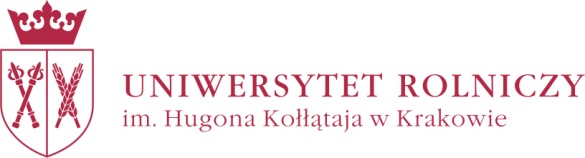 do Zarządzenia Rektora Nr 4/2021z dnia 19 stycznia 2021 rokuKraków, dnia ………………….. r.………………………………………………………..(nazwisko i imię)……………………..(nr albumu)………………………(nazwa kierunku studiów)………………………(poziom studiów)Szanowny Pan/Pani...................................................................	Prodziekan/Z-ca Dyrektora Wydział…………………………………WNIOSEKo wydanie odpisu dyplomu/suplementu – w języku obcymNa podstawie art. 77 ust. 2 Ustawy z dnia 20 lipca 2018 r. Prawo o Szkolnictwie Wyższym i Nauce (t.j. Dz. U. 2020 poz. 85 ze zm), zwracam się z prośbą o wydanie odpisu dyplomu w języku* ……………………………………………………..………., odpisu suplementu w języku angielskim. …………………………………….(podpis wnioskodawcy)Wniosek należy złożyć najpóźniej w dniu egzaminu dyplomowego, a dla kierunku weterynaria w dniu złożenia ostatniego egzaminu wymaganego programem studiów.* niepotrzebne skreślić** wskazać 1spośród języków: angielski; niemiecki; hiszpański: rosyjski; francuski